MESTSKÝ ÚRAD, Odbor sociálnych vecí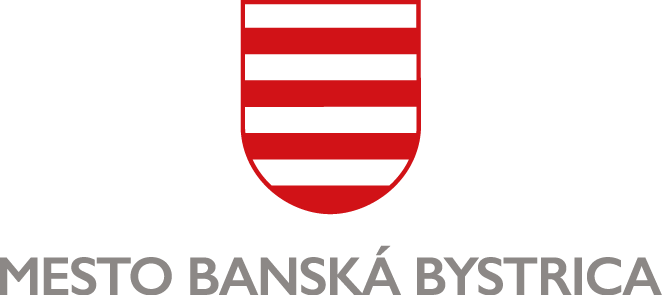 Oddelenie sociálnej a krízovej intervenciePOTVRDENIE O TRVALOM POBYTEPotvrdzujem, že pán/pani: .......................................................................................................................narodený/á dňa: ........................................................................................................................................má trvalý pobyt v meste Banská Bystrica od: .............................................................................................Potvrdzujem, že deti:..................................................................................	narodený/á: ..........................................................................................................................	narodený/á: ..........................................................................................................................	narodený/á: ..........................................................................................................................	narodený/á: ..........................................................................................................................	narodený/á: .............................................majú trvalý pobyt v meste Banská Bystrica od: .............................................................................................................................................................................................................................................................Dňa ….............................	….................................….......................................	za matričný úrad a ohlasovňu pobytu